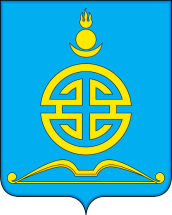 АДМИНИСТРАЦИЯГОРОДСКОГО ОКРУГА «ПОСЕЛОК АГИНСКОЕ»П О С Т А Н О В Л Е Н И Е«  01 »   марта   2021 года						               №  153О повторной продаже  муниципальногоимущества  посредством публичного предложенияВ соответствии Федерального закона от  21.12.2001 года № 178-ФЗ «О приватизации государственного и муниципального имущества», Постановления  Правительства Российской Федерации от 22.07.2002 года № 549  «Об утверждении положения об организации продажи государственного или муниципального имущества посредством публичного предложения», письма Департамента корпоративного управления Министерства экономического развития Российской Федерации от 8 октября 2019 года № ДО6и-34447, Постановления  Правительства  Российской Федерации от 27.08.2012 года № 860 «Об организации и проведении продажи государственного или муниципального имущества в электронной форме»,  Решения Думы городского округа «Поселок Агинское» от 27.12.2018 года  №78 «Об утверждении прогнозного плана (программы) приватизации имущества городского округа «Поселок Агинское» на 2019-2021 годы» в связи с тем, что аукцион по продаже муниципального имущества посредством публичного предложения, признан несостоявшимся,  п о с т а н о в л я е т:1. Провести  повторный аукцион  посредством публичного предложения  на электронной торговой площадке  https://www.rts-tender.ru/   продажу муниципального имущества, согласно  приложению №1. 2. Утвердить: 2.1. Информационное сообщение о повторной  продаже муниципального имущества посредством публичного предложения (Приложение № 2);2.2. Проект договора купли-продажи имущества (Приложение № 3).	3. Управлению экономики и  имущества администрации городского округа «Поселок Агинское»:3.1. Разместить информационное сообщение о повторной продаже посредством публичного предложения муниципального имущества на электронной торговой площадке  https://www.rts-tender.ru/,  на официальном сайте торгов  torgi.gov.ru, на официальном  сайте администрации городского округа «Поселок Агинское»  http://go-aginskoe.ru; 3.2. Оформить с победителем договор купли-продажи муниципального имущества.	4. Контроль за исполнением настоящего постановления  оставляю за собой.Глава  городского округа«Поселок Агинское»                                                                        А.С. ДашинИсп. Бардуева Ц.Б.  8(30239)37305Приложение №1к постановлению  администрации городского округа «Поселок Агинское»от «___01_»  марта   2021 г. № __153____Перечень муниципального имущества, подлежащего  повторной продаже посредством публичного предложения  на  электронной торговой площадке https://www.rts-tender.ru